Form 4: Security DepositAnd Last Month's Rent Receipt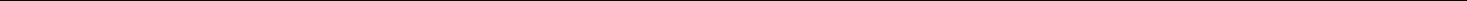 Attach to your LeaseI hereby acknowledge receipt of $___________ to be applied as follows:First month's rent for __________ (month)	$ _____________Last month's rent for deposit	$ _____________Security deposit	$ _____________Purchase or installation cost for new lock or key	$ _____________A tenant is entitled to interest on the security deposit and the last month's rent (paid in advance) as required by law. Interest is payable to a tenant at the end of each year of a tenancy. Upon termination of tenancy, interest shall be prorated. The tenant should provide the landlord with a forwarding address at the termination of tenancy indicating where such interest may be given or sent.Landlord or ______________________________________ Date: ________Landlord's Agent	SignatureAddress _______________________________________________________City __________________________________ State __________ Zip ____Phone ________________________________________________________As required by law, the security deposit is presently or will be held in a separate, interest-bearing account at:Name of bank __________________________________________________Address _______________________________________________________City ____________________________ State ________ Zip _____________Account number	_______________________________________________634  ▲ Form 4